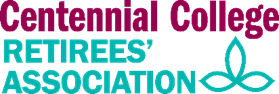 MINUTES OF THE CCRA BOARD MEETING   ZOOM Conference Call            Monday, November 9, 2020 				   10:30 am - 12:00 pmPRESENT:Ellen Bull			PresidentMarilyn Scott 			Vice PresidentChuck Baker 			DirectorLuzia Bidwell  			Director (Web)Pat Brown			Director (Membership)
Michael Gauthier		DirectorPat Lee 			Director (Events)Anne Longman		Director
Valerie Smith 			Director
Eva Zehethofer 		Director (Telecommunications)
Stephanie Carrillo		College Resource (Minute Taker)Dana Gour			College ResourceREGRETS:
Fiona Gosh-Bedlington	College ResourceEmma Dunk 			College Resource

1.0	WELCOMEEllen called the meeting to order at 10:30am.2.0	REVIEW AND ACCEPTANCE OF NOVEMBER 9, 2020 BOARD MEETING AGENDA

Motioned by:		Chuck BakerSeconded by: 		Pat Lee Moved:		All in Favour3.0 	REVIEW AND ACCEPTANCE OF OCTOBER 19/20 BOARD MEETING MINUTESThe October 19, 2020 Meeting Minutes were reviewed and accepted with the change that Michael Gauthier and Valerie Smith be listed under regrets as they were not able to attend.Motioned by:		Anne Longman Seconded by: 		Luzia Bidwell Moved:		All in Favour	BUSINESS ARISING Fall NewsletterRecommendation from Board members that we send something out to membership so that we stay connectedWill speak to these items: Wellness Wednesday information and that it is added to the CCRA website each week, that the Board will not collect dues for 2021, and that our Holiday Virtual Meeting is on December 16/20Holiday Zoom Gathering
The Holiday zoom gathering duration recommendation is 30-45 minutes Suggestion is that it be from 11 to 11:45 a.m. although it may end at 11:30 a.m. (all based on engagement) CCRA group will meet on Monday, December 14 to look at the number of registrants, keeping in mind that a percentage of those registered may not attend the ZOOM gathering Ellen will devote the first ten minutes of the gathering to a routine information sharing update  to allow time for attendees to circumvent potential technical issues etc.; Ellen will also use this time to thank Val for her time served on the Board If we break up into “zoom rooms” a board member can facilitate each room and encourage introductions, conversations etc.  We do not want to put anyone on the spot, only facilitate organic conversationACTION Dana will contact the College IT attendant for assistance (Michael)ACTION: Marilyn will connect with Craig Stephenson today (November 9th) and give him a time limit of 3 minutes to record a message that will be played at the meetingIf we start the meeting at 11:00 a.m., our Board members should log on by 10:45 a.m.The Board can also talk about future engagement of retirees through segmented meetings in Jan or Feb (segmented by area of study eg nursing retirees)
5.0	DIRECTORS’ REPORTSPresident’s and Treasurer’s Report – Presented by Ellen Bull
Will share webinar information sent from an estate planning representativeScholarship funds sent to ODAE/Centennial College; we may want to give more funding in futureACTION: Ellen and Marilyn will work on College support request letter for the 2021 year OCRA payments all up to dateMembership Report – Led by Pat Brown
Thank you/welcome letters to all new members have been sentACTION: Pat to add a one liner about the Holiday event on the membership letter to be sent to Andrew Cartier (Pension Consultant, Centennial College)Ellen would like to ask Andrew Cartier  to send newsletter and letter to new retirees
Events Report led by Pat LeeACTION: Pat will think of sample “conversation starter” questions to encourage conversation during the Holiday Meeting – if anyone has ideas, send them to Pat /Ellen would like to have some more “festive/holiday” type questionsWebmaster Report led by Luzia Bidwell Wellness Wednesday info added each week as it is sent to her by Stephanie ACTION: Lucy will add Ellen’s newsletter and the save the date of the Holiday Meeting on the websiteTelephone Communications Report led by Eva ZehethoferNo new telephone calls/inquiries came in since last Board meeting6.0	NEW BUSINESSUpdate from MarilynMemorandum of Understanding (MOU) between CCRA and College – we do not have nor does the Board see a need to have one at this timeNEXT BOARD MEETING DATES  In January we will set the date for 2021 meetingsThe Board members agreed meetings will be on Tuesdays in 2021The first meeting of 2021 will take place on January 19th at 10:30 a.m.THERE IS NO OTHER BUSINESS AND MEETING IS ADJOURNED AT 11:50AM